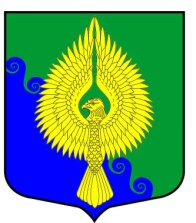 О внесении изменений в Решение Муниципального Совета внутригородского муниципального образования Санкт-Петербурга муниципальный округ Юнтолово 
от 06.08.2019 № 02-03/14 «Об утверждении Положения «О порядке проведения конкурса на замещение  должности  Главы Местной Администрации внутригородского муниципального образования Санкт-Петербурга муниципальный округ Юнтолово»В целях приведения в соответствие с действующим законодательствомМуниципальный Совет решил:Исключить из третьего абзаца Приложения №1 к Положению о порядке проведения конкурса на замещение должности Главы Местной Администрации внутригородского  муниципального образования Санкт-Петербурга муниципальный округ Юнтолово (далее - Положение), утвержденного Решением Муниципального Совета внутригородского муниципального образования Санкт-Петербурга муниципальный округ Юнтолово от 06.08.2019 
№ 02-03/14 «Об утверждении Положения «О порядке проведения конкурса на замещение  должности  Главы Местной Администрации внутригородского муниципального образования Санкт-Петербурга муниципальный округ Юнтолово» (далее – Решение), слово «типовые».Изложить в новой редакции Приложение № 7 к Положению согласно Приложению к настоящему Решению. Настоящее решение вступает в силу после дня его официального опубликования.Глава муниципального образования,исполняющий полномочияПредседателя Муниципального Совета				  			С.К. Гревцева
Приложение к Решению МС МО МО Юнтоловоот проект № проектПриложение № 7 к ПоложениюСогласие на обработку персональных данныхЯ, ____________________________________________________________________________,(фамилия, имя, отчество)зарегистрирован по адресу: ___________________________________________________________,документ, удостоверяющий личность ___________________________________________________,            (наименование документа, серия, N, сведения о дате выдачи документа и выдавшем его органе)____________________________________________________________________________________даю свое согласие Муниципальному Совету внутригородского муниципального образования Санкт-Петербурга муниципальный округ Юнтолово на обработку моих персональных данных: фамилии, имени, отчества, данных о дате рождении, гражданстве, типе документа, удостоверяющем личность (его серии, номере, дате и месте выдачи), а также сведений из трудовой книжки: опыте работы, месте работы и должности. Данным согласием я разрешаю сбор моих персональных данных, их хранение, систематизацию, обновление, использование, а также осуществление любых иных действий, предусмотренных пунктом 3 статьи 3 Федерального закона от 27.07.2006 г. № 152-ФЗ «О персональных данных» с целью рассмотрения и подготовки документов для проведения конкурса на замещение должности Главы Местной Администрации внутригородского муниципального образования Санкт-Петербурга муниципальный округ Юнтолово.Настоящее  согласие  действует  со  дня  его подписания до дня отзыва в письменной форме.«____» ______________________   _____ г.Субъект персональных данных:__________________/_________________       (подпись)       			   (Ф.И.О.)